2019年第十届全国工科研究生教育工作研讨会通知（第二轮）为深入研讨我国工科研究生教育改革和发展面临的重要问题，促进各院校工科研究生教育与管理工作经验的学习和交流，现定于2019年12月27日～30日在云南省昆明市召开第十届全国工科研究生教育工作研讨会。本次会议由中国学位与研究生教育学会工科工作委员会主办，昆明理工大学研究生院承办。现将本次会议的有关事宜通知如下：会议主题：立德树人，内涵发展，提高工科研究生教育质量专题1：新时代研究生思想政治工作与导师队伍建设专题2：研究生招生模式改革与体制机制创新专题3：学术型研究生培养改革与创新专题4：工程类专业学位研究生培养体制机制探索专题5：研究生教育国际化与“一带一路”教育合作专题6：研究生教育质量保障体系及评价二、会议时间安排12月27日  全天报到12月28日  上午：开幕式及大会报告下午：分组讨论12月29日  上午：大会报告及闭幕式下午：自由交流与研讨12月30日  离会参会人员1. 工科会员单位代表及其他个人会员；2. 各级政府从事研究生教育管理行政部门代表；3. 研究生培养单位研究生指导教师、研究生课程任课教师；4. 入选论文集的论文作者；5. 关心、从事研究生教育与管理的相关教师、从事研究生教育研究的研究生等。会议地点本次会议住宿酒店定于：1.云南省老干部活动中心呈贡银园酒店（地址：云南省昆明市呈贡区吴家营春融东路与毓秀路交叉路口）;2.云南丽水云泉大酒店（地址：云南昆明市呈贡区呈贡大学城聚贤街768号）开幕式、闭幕式将在昆明理工大学红土会堂进行，分组讨论将在银园酒店进行。本次会议不安排接送站服务，请参会代表于12月27日10:00-22:00自行到下榻酒店办理报到和入住手续。交通指南见附件1。会议注册报名时间：2019年11月30日-12月15日18:00。参会人员请在报名时间内，可登录网站报名注册，网址：http://www.ynbodu.com/Home/Home/?ActivityID=61ff28ed-2317-4886-8f9f-d180ff25c64e。还可通过微信扫描二维码填写会议报到注册信息：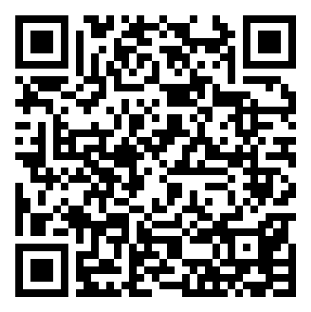 会议系统根据房间预留情况依次安排酒店，参会代表可自行选择单人间（含单人住标准间）或双人标准间，注册缴费较晚的参会代表将被自动分配到双人标准间。会议缴费会务费1200元/人。与会代表参会期间的食宿及差旅费用自理。会议由云南博笃商贸有限公司协办，会务费通过报到注册系统支付。会议报告征集请各研究生培养单位积极推荐会议报告专家。报告专家应熟悉学位与研究生教育规律，在行业内具有一定影响力，报告主题、内容应围绕会议主题与专题展开，申报类别分大会报告与分组报告两类，具体要求见附件2，报告征集接收邮箱：YJSY@kmust.edu.cn，征集时间：2019年11月30日-12月8日18:00。届时，经确认的大会报告与分组报告专家人选，将正式回复。八、会务组联系人罗毅  联系电话：0871-65915828   15925151700杨雯  联系电话：0871-65915868   13987108990王璇  联系电话：0871-65915798   15911696036此通知可在中国学位与研究生教育学会网站（http://www.csadge.edu.cn/）查询。中国学位与研究生教育学会工科工作委员会     2019年11月29日 附件1：交通指南1.银园大酒店位于云南省昆明市呈贡区谊康南路和聚贤街交叉口（近谊康南路地铁站）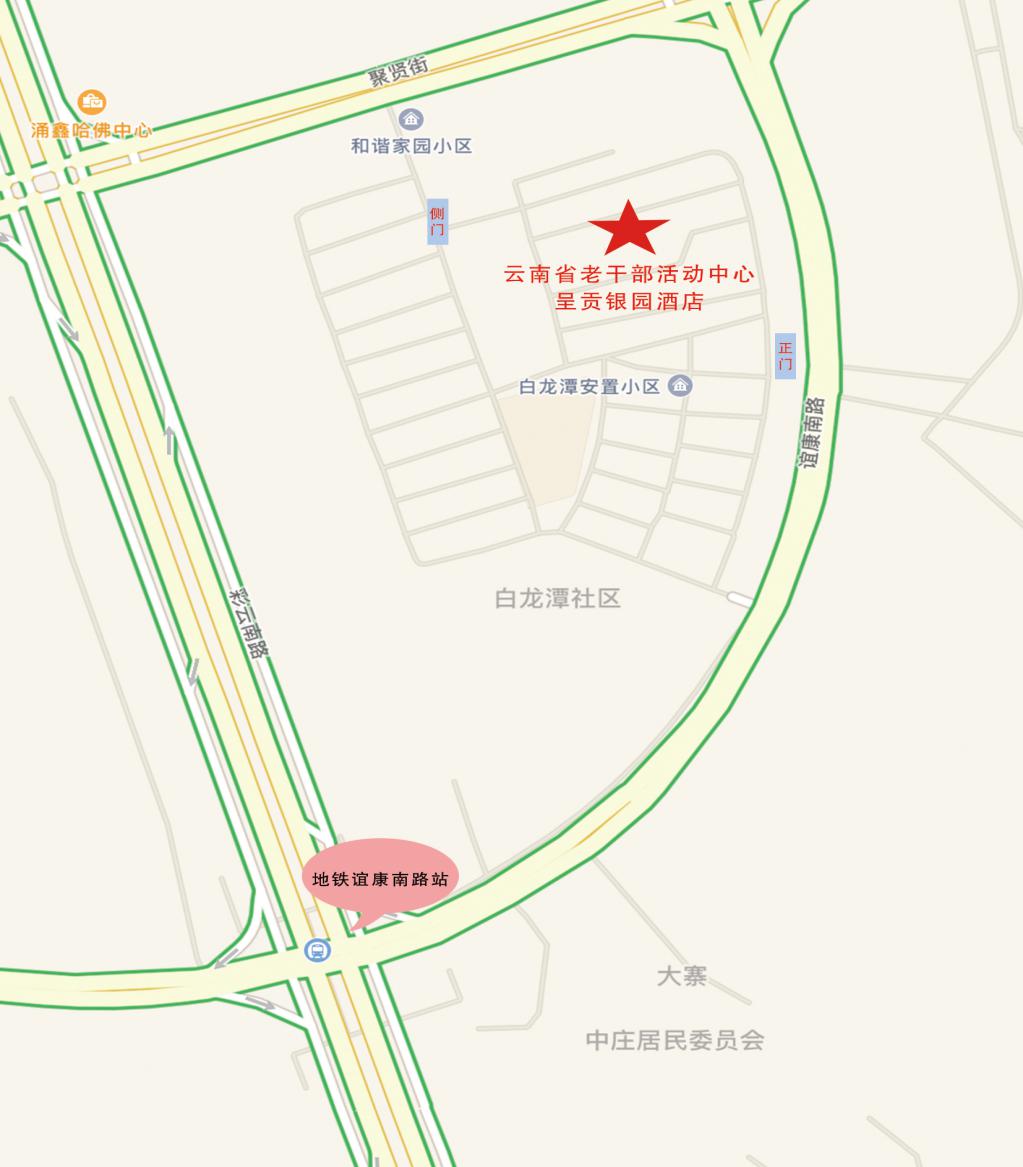 银园酒店公共交通参考路线：(1) 昆明南高铁火车站乘地铁2号线→谊康南路站（C出口）→步行1.1公里(2) 昆明南高铁火车站打车5.3公里（约12元）(3) 长水机场乘地铁6号线→东部汽车站（转）地铁3号线→东风广场（转）地铁2号线→谊康南路站（C出口）→步行1.1公里(4) 长水机场打车43公里（网约车约140元）(5) 长水机场乘坐919K线到高铁南站（首班车时间：上午11：00，末班车时间：下午22：00），到达酒店方式参照第(1)、(2)条。温馨提示：及时交通信息请联系酒店（0871-67497777）。2.云南丽水云泉大酒店位于云南昆明市呈贡区呈贡大学城聚贤街768号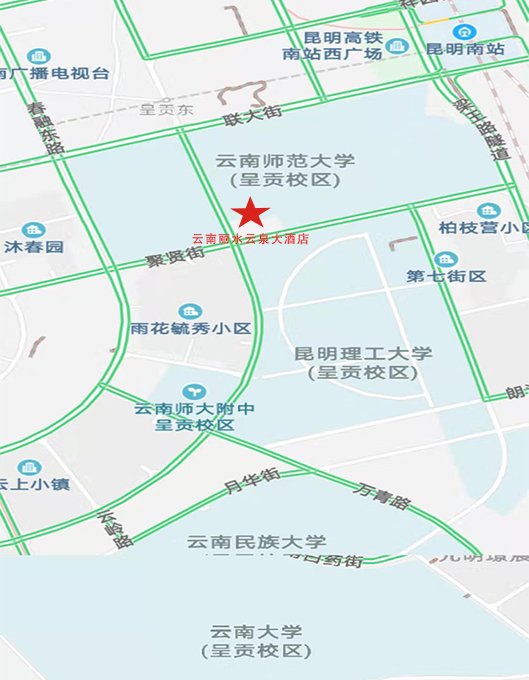 云南丽水云泉大酒店公共交通参考路线：(1) 昆明南高铁火车站直接打车3.6km（10元左右）,车程8分钟。(2) 长水机场从机场三楼出发层3号门坐酒店机场直通车到酒店。机场直通车发车时间为：06:30/08:00/09:30/11:00/12:30 /14:00/15:30/17:00/18:30/20:00/21:30联系电话：17387019686（微信同号） 。(3) 长水机场打车42公里（网约车约130元）车程40分钟左右。(4) 长水机场乘坐919K线到高铁南站（首班车时间：上午11：00，末班车时间：下午22：00），到达酒店方式参照第(1)条。温馨提示：及时交通信息请联系车班经理（宋：15198880611  酒店：0871-67468888）附件2：第十届全国工科研究生教育工作研讨会报告征集表请意向专家务必于12月8日前将电子版发送至会议邮箱：YJSY@kmust.edu.cn，以便会务组做好会议准备工作。专家姓名性别出生年月政治面貌职务/职称所在单位 邮 箱手机报告主题报告类别大会报告□     分组报告□大会报告□     分组报告□大会报告□     分组报告□大会报告□     分组报告□大会报告□     分组报告□专家简介报告摘要